Salvatore Di Costanzo (ENG CV)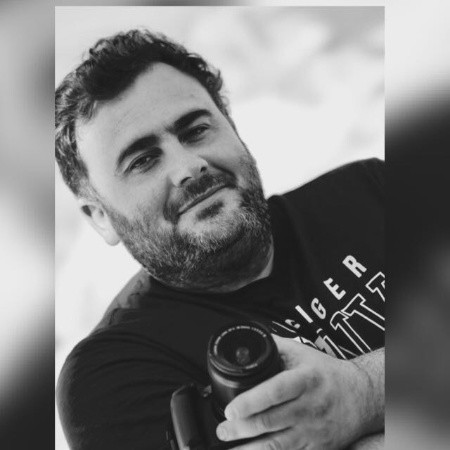 Born in Naples (Italy) June 1st 1977Address: Via Cesare Battisti 17 Procida, 80079 (NA) ItalyMobile: +39 3482564260 E-mail: prosal@hotmail.comProvided with a Switzerland C permit still valid 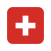 JOB EXPERIENCESSince Dec. 2017: Financial Controller at Palumbo Group S.p.A. (Ships/yachts refitting and yachts building)Work Orders Controlling using Gamma Enterprise (with special focus on Direct and Indirect costs)Support the CFO and the top management to analyze the regional and group financial figures Consolidate figures received from the shipyards based in Malta, Ancon, Messina, Naples and TenerifeWork closely with IS department in order to manage/improve the finance ERP (Gamma Enterprise) Jun.2008-Dec.2017: 10 years as Senior Business Controller for fashion brands owned by JAB Holding Co:2013-2017 for BELSTAFF (in Ticino/Switzerland until Dec 2015 and in London/UK from Jan 2016)2008-2012  for BALLY (in Ticino/Switzerland)Planning and Control of the Profit&Loss Statement (Budget, Forecast and midterm plan, analysis actual vs budget)Analysis on Retail and Wholesale channel (e.g. traffic/conversion/AVT, discounts, season/product mix impact)New store opening evaluation (5 year simulation, Payback, Net Present Value, Discounted Cash Flow)Monthly closure: reporting, cost center analysis, supporting the Account Dept to check in SAP the end of period postings (Accruals, Prepayments, Cost Center and GL Account reclassifications, Intercompany reconciliation)Support the Treasury Dept in the cash flow controllingCollect data from the regional legal entities and to consolidate them in the consolidation tool (BPM and xls models)Supporting the regions to evaluate the financial impact of the business decisions (e.g. discount, contribution)Overheads and Marketing costs controlling and analysis of the key drivers of the brand promotion costs  Focus on samples, logistics and insurance costsOct.2006- May.2008: Financial Planner at 3 Italia S.p.A. (Telecom Company in Milan/Italy) Cash Flow and Balance Sheet planning with special focus on Working Capital movementsManage the indirect cash flow model Upload and manage the figures in the consolidation tool (Hyperion)Long term financial simulation based on different scenarios Weekly/Monthly/Quarterly reporting  and presentations for the internal directors and the shareholder. Apr.2004 - Apr.2006: Treasurer & Reporting Specialist at IT Holding S.p.A.(Fashion Company in Molise/Italy)Treasury reporting and back up activities and management of the securitization program.EDUCATION & INTERNSHIPSOct.02 - Oct.03: Milan Chamber of Commerce: Internship in the Markets & Statistics OfficeJan.02 - Apr.02: Consulate of Argentina in Milan: University Field Project in the Commercial OfficeFeb. 2003: Bachelor in Economics at Luigi Bocconi University, Milan. Score: 101/110 (old system).Jul. 1996:   Scientific High School “A. Einstein” in Ischia (NA). Score: 56/60OTHER EXPERIENCESAugust 1999: Course of American Heritage (B.E.C. School Williamsburg, Virginia- USA.)July 1998: English Course (E.F. School in Hastings, U.K.)SKILLS & OTHER INFORMATIONLanguages: English (Fluent, I worked for two years in London. Spanish (basic)Informatics: MS-Office (especially Xls and Ppt ), SAP, Gamma Enterprise Team System, Hyperion, BPM, E-Cash, SPSS.I agree for my personal data, included in my job application, to be processed in line with the needs of recruitment, in accordance with the Law on Personal Data Protection of 29 August 1997 (Law Gazette from 2002, No.101, heading 926, as amended) and with the  UE 2019/679 rule.Salvatore Di Costanzo (ITA CV)Nato a Napoli il 1° Giugno 1977Domicilio: NapoliResidenza: Procida Cell.: 348 25 64 260  E-mail: prosal@hotmail.comMunito di permesso C ancora valido per risiedere e lavorare in SvizzeraESPERIENZE PROFESSIONALIDa Dicembre 2017:  Financial Controller per Palumbo Group S.p.A. (Settore Cantieristico Navale/Napoli)Analisi delle Commesse tramite il gestionale Gamma con forte focus sui costi diretti e indirettiSupporto al CFO e alla proprietà nella produzione di reportistica direzionaleAnalizzare il business di gruppo e dei singoli cantieri: Napoli,Messina,Ancona,Malta,Marsiglia,Savona,TenerifeCollaborare con il responsabile IT e con i consulenti Team System al miglioramento del gestionale GammaGiu.2008-Dic.2017: 10 anni come Business Controller per marchi controllati da JAB Holding Co (Settore Retail/Lusso): 2008-2012 per BALLY (Ticino/Svizzera)2013-2017 per BELSTAFF (in Ticino/Svizzera fino a Dic.2015 e poi a Londra da Gen.2016)Pianificazione e Controllo del Conto Economico: Budget, Forecast, Business Plan e analisi degli scostamentiSupportare le regioni e i dipartimenti centrali in tutte le attività di pianificazione e controllo dei budget localiAnalisi sul canale Retail e Wholesale: P&L per negozio, marginalità, mix di prodotto, sconti e contribuzioni WSMonitoraggio dei KPI specifici del canale Retail: traffico, conversione, scontrino medio, vendite per metro quadroControllo costante dei costi diretti: affitto, manutenzione, assicurazione, costo del personale, marketing direttoValutazione degli investimenti per le nuove aperture con simulazioni pluriennali e valutazione del ritorno attesoCollaborare con l’Ufficio Acquisti nell’analisi dei costi e dei fornitori al fine di ricercare continue ottimizzazioniSupportare l’Ufficio Contabilità (gestito da uno Sharing Service Centre) nelle attività e nei controlli di fine periodoOtt.2006-Mag.2008: Financial Planner per 3 Italia S.p.A. (Settore Telecomunicazioni /Milano) Pianificazione finanziaria a medio lungo termine tramite un modello di cash flow indirettoAnalisi dello  Stato Patrimoniale con focus sulle dinamiche del Capitale CircolanteReport e presentazioni periodiche per la direzione e per l’azionista basato ad Hong KongApr.2004 - Apr.2006:  Addetto di Tesoreria per  ITTIERRE S.p.A./IT Holding S.p.A. (Settore Tessile / Isernia e Milano)Supporto alle attività di tesoreriaGestione e controllo del programma di cartolarizzazione dei crediti (Securitization)Reportistica di tesoreriaISTRUZIONE E STAGEFeb.2003:  Laurea in Economia Politica  presso l’Università  Luigi Bocconi .Voto: 101/110 (vecchio ordinamento)Ott.02 - Ott.03:  Camera di Commercio di Milano:  Stage presso l’Ufficio Studi sez. Mercati e StatisticheGen.02 - Apr.02: Consolato Argentino a Milano: Stage universitario presso l’Ufficio CommercialeLug.1996:  Maturità Scientifica press oil Liceo “A. Einstein” in Ischia (NA). Voto: 56/60LINGUE E INFORMATICAInglese: fluente, ho lavorato per 2 anni a LondraSpagnolo: livello elementareAgosto 1999: Corso di storia Americana presso la B.E.C. School  di Williamsburg in Virginia, USALuglio  1998:  Corso di Inglese presso la E.F. School di Hastings, U.K.Ottima conoscenza di MS Excel con utilizzo quotidiano di pivot, filtri e gestione di file complessiBuona conoscenza di Power Point, Word , SAP, GAMMA, BPM Autorizzo il trattamento dei miei dati personali presenti nel cv ai sensi del Decreto Legislativo 30 giugno 2003, n. 196 “Codice in materia di protezione dei dati personali” e del GDPR (Regolamento UE 2016/679)